Milé děti zkuste si chvilku zavřít oči a představte si svou třídu, své kamarády, své paní učitelky, jak si spolu povídáme, tvoříme, zpíváme a mnoho dalšího. A teď uděláme kouzlo. Zkus si doma vyčarovat svou školku. Posaď si plyšáčky do kola, tak jak sedáváme my a teď čáry máry fuk je z tebe paní učitelka….Pozor tvá role paní učitelky začíná CO DĚLÁME CELÝ DENCo je plyšáky potřeba naučit: (prosíme o zapojení maminek, tatínků, babiček, dědečků, sourozenců )Spontánně vyprávět zážitky, správná výslovnostRozpoznat odlišnosti v detailech (vyhledat, doplnit chybějící část, skládat v celek)Orientovat se v časových údajích v rámci dne (ráno, dopoledne…)Rozlišovat časové údaje, uvědomit si plynutí času (den, noc, ráno, večer, dnes, zítra, včera, dny..)Své výrobky nám můžete posílat na email n.lelkova@email.cz.Těší se na vás třídní učitelky Lada a Natálka Nabídka činnostíPověz jak se střídá roční období? (jaro, léto, podzim, zima), jak poznáš toto období? (sníh, teplo, dozrávání ovoce , déšť, padání listů…). Popiš vše co vidíš na obrázcích. Jaké roční období máš nejraději?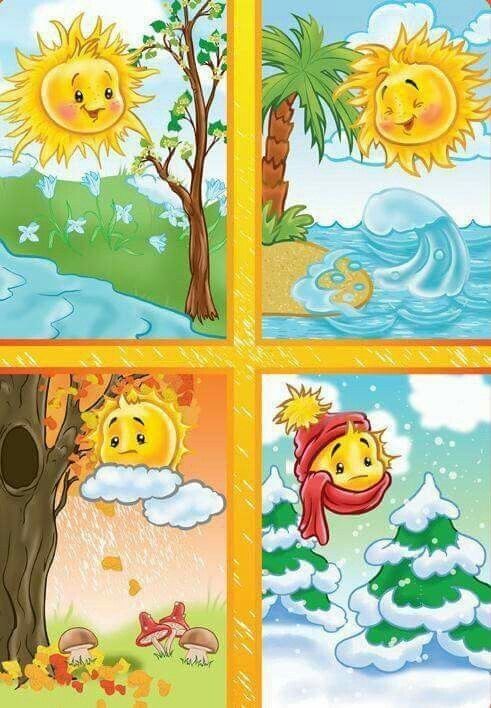 Vyprávěj, co děláš celý den ve školceNápověda: hrajeme si, svačíme, obědváme, povídáme si, cvičíme, odpočíváme, zpíváme, hrajeme si..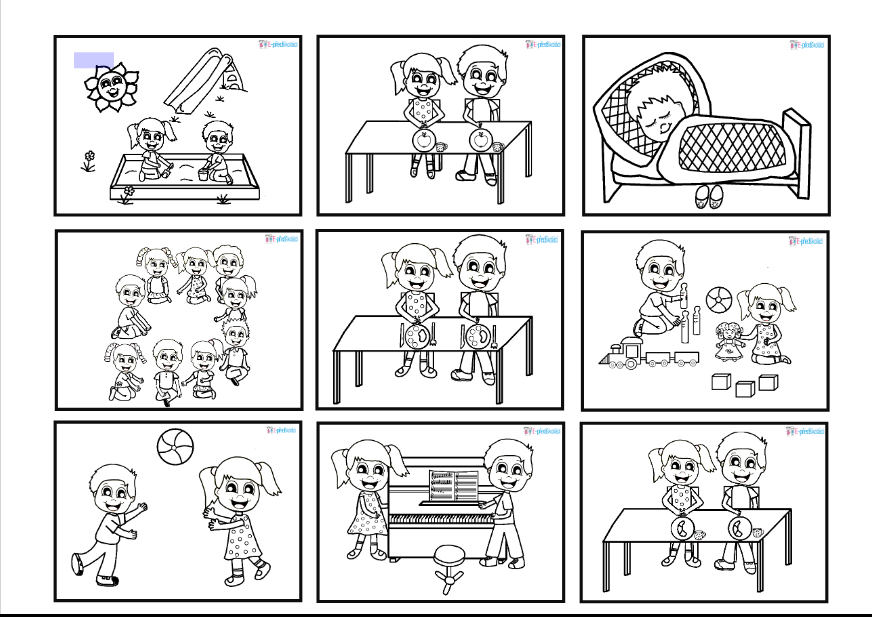 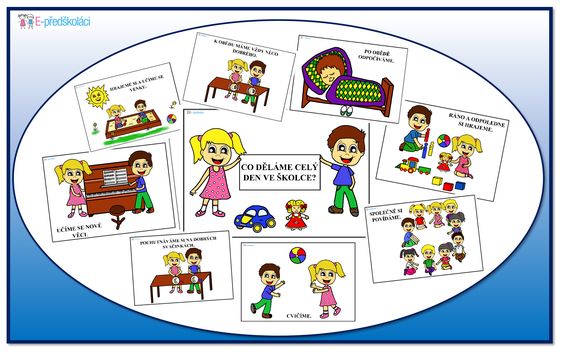 Zkus odpovídat na otázky: Kdy vstáváme, kdy chodíme spát, kdy můžeme jít ven, kdy se koupeme, kdy večeříme, kdy chodíme do školky …Znáš dny v týdnu jak jsou za sebou? Co máš nejraději ke svačince, obědu a k večeři? S čím si nejraději hraješ?Vyprávěj co děláš celý den ty  ve školce, doma.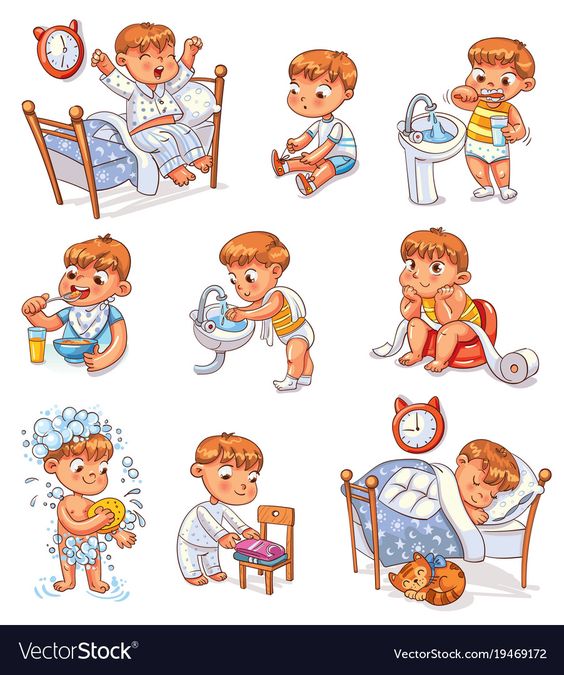 VV činnosti:Umíš namalovat sluníčko a měsíc?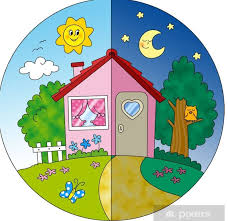 Rozděl si velký papír na čtyři okénka a do každého zakresli jedno roční období: jaro, léto, podzim, zima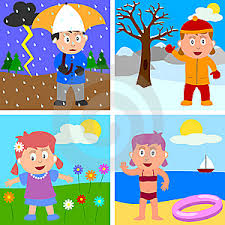 Můžeš použít co tě napadne nůžky, barevný papír, lepidlo….(stříhání, trhání, mačkání papíru, lepení, dokreslování…)Pohádka : střídání dne, noci a ročního obdobíhttps://www.youtube.com/watch?v=ioCO2Pl7Xt0Písnička: zazpívej si a zatancuj https://www.youtube.com/watch?v=Fq2Sj__8IwQhttps://www.youtube.com/watch?v=Mp8NO5Sy5QEhttps://www.youtube.com/watch?v=MHBNsCqq3TsJakou máš oblíbenou písničku,pohádku?Vyjmenuj dny v týdnu, období…Víš co důležitého se děje na jaře, v létě, na podzim a v zimě? (Velikonoce, dovolená s rodinou, Haloween, Vánoce..)Slova vytleskej a urči počáteční písmeno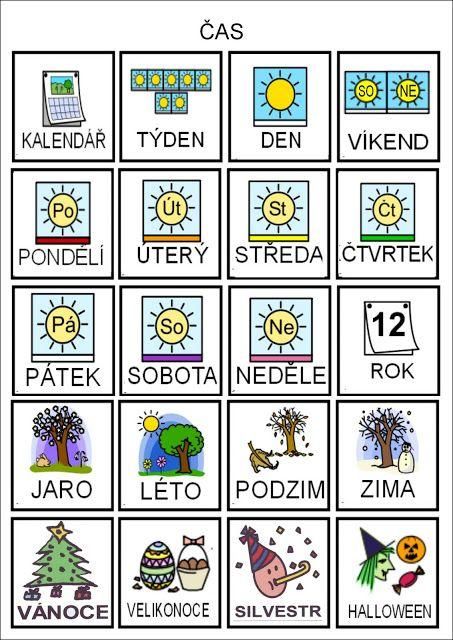 Povídej co vidíš na obrázku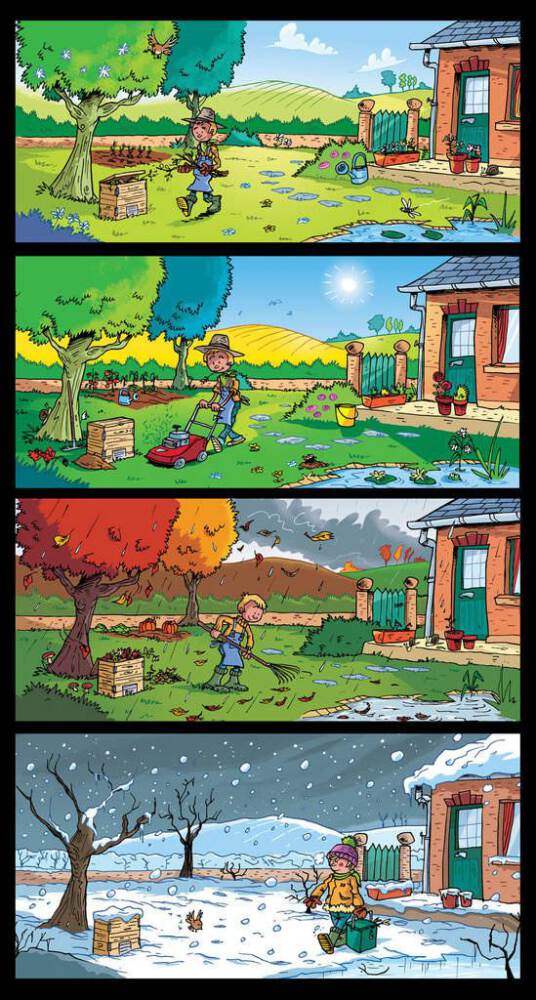 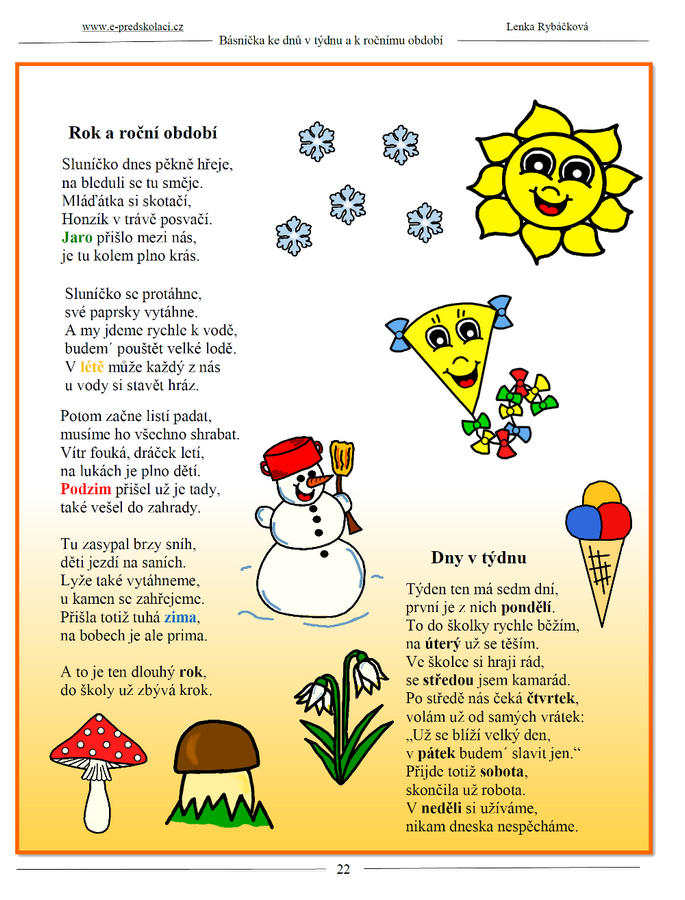 Své výrobky nám můžete posílat na email n.lelkova@email.cz.Těší se na vás třídní učitelky Lada a Natálka RÁMCOVÝ CÍL: Rozvoj základních kulturně společenských postojů, návyků a dovedností dítěte, rozvoj schopností projevovat se autenticky, chovat se autonomně, prosociálně a aktivně se přizpůsobovat spol. prostředí a zvládat jeho změny.Konkretizované výstupy:Spontánně vyprávět zážitky, správná výslovnostRozpoznat odlišnosti v detailech (vyhledat, doplnit chybějící část, skládat v celek)Orientovat se v časových údajích v rámci dne (ráno, dopoledne…)Rozlišovat časové údaje, uvědomit si plynutí času (den, noc, ráno, večer, dnes, zítra, včera, dny..)